MIKLAVŽEV VRTEC – ŽUPNIJSKI VRTEC, LOGATECki ga zastopa direktor Janez Kompare(v nadaljnjem besedilu: vrtec)in(ime in priimek staršev oz. zakonitega zastopnika, naslov – v nadaljnjem besedilu: starši)                                                                  sklepajoPOGODBO O DOLOČITVI MEDSEBOJNIH PRAVIC IN OBVEZNOSTI STARŠEV IN VRTCA                                                                          I.S to pogodbo vrtec skupaj s starši določa obseg medsebojnih pravic in obveznosti, kot izhaja iz veljavne zakonodaje, ki ureja področje predšolske vzgoje v javnih vrtcih z namenom, da se v enaki meri zagotovi izpolnitev interesov obeh pogodbenih strank.II.Starši in vrtec ugotavljajo, da je otrok:ime, priimek: ____________________________________________________________________________________________________naslov: ____________________________________________________________________________________________________rojen: _____________________________________________________________________________________________sprejet v vrtec z dnem: _______________________________________________  ko začne obiskovati vrtec.III.Vrtec bo program, v katerega je otrok vključen, izvajal kot javno veljavni program – Kurikulum za vrtce v skladu s pogoji, ki jih določajo veljavni predpisi s področja dejavnosti predšolske vzgoje ter v skladu s spoštovanjem vseh otrokovih pravic.Miklavžev vrtec – župnijski vrtec je zasebna ustanova, ki poleg vsebin iz Kurikuluma daje poudarek na krščanske vrednote in vnaša duhovne vsebine, o čemer so starši seznanjeni pred vpisom otroka.Program se bo izvajal v okviru poslovalnega časa vrtca, ki traja od ponedeljka do petka, od 5.30 do 16.30, razen ob državnih praznikih ter 24. decembra.IV.Vrtec si pridržuje pravico, da združuje več oddelkov na začetku in koncu poslovalnega časa ter ob pojavu izjemnih okoliščin.V času šolskih počitnic, predvsem v poletnem času, vrtec združi posamezne oddelke, ob upoštevanju normativov.V.Ob začetku vsakega novega šolskega leta, po potrebi pa tudi med šolskim letom, lahko vrtec organizacijsko preoblikuje oz. spremeni sestavo oddelkov.VI.Starši se zavezujejo, da bodo pri prihodu in odhodu spoštovali veljavni hišni red in poslovalni čas.Če bodo starši odpeljali otroka iz vrtca po preteku poslovalnega časa, jim je vrtec upravičen zaračunati dodatne stroške varstva.VII.Starši se zavezujejo, da bo otrok v vrtec pripeljan oz. odpeljan iz vrtca s strani staršev oz. tistih oseb, za katere bodo ob vključitvi otroka podali pisno pooblastilo in so starejše od 10 let.Pooblastilo starši podpišejo na obrazcu, ki ga pripravi vrtec, z veljavnostjo za celo šolsko leto. Med letom lahko dodajo osebe ali za določene osebe prekličejo pooblastilo.VIII.Starši bodo odsotnost iz vrtca javili in sporočili tudi vzrok odsotnosti, predvsem ob nalezljivih boleznih.Otroka, ki ob prihodu v vrtec kaže očitne znake slabega počutja in bolezni, vrtec lahko zavrne.Če slabo počutje nastopi med bivanjem v vrtcu, se starše o tem obvesti, le-ti pa so dolžni čimprej priti po otroka.IX.Starši se zavezujejo, da bodo redno poravnavali mesečno izstavljeni račun, v skladu z višino plačila, ki jim ga je določil pristojen Center za socialno delo ter veljavno ceno programa, v katerega je otrok vključen. Ekonomska cena dnevnega programa pokriva do največ 9 ur bivanja v vrtcu dnevno.V primeru zamude plačila vrtec zaračuna tudi zakonite zamudne obresti.Dodatni stroški varstva iz VI. točke pogodbe se zaračunajo v skladu s sklepom, ki ga sprejme direktor vrtca.Druge ugodnosti pri plačilu staršev, povezane z upravičeno odsotnostjo otroka iz vrtca, se staršem priznavajo v skladu s Sklepom občine zavezanke za plačilo razlike med polno ceno in plačilom staršev.X.Starši lahko kadarkoli prekinejo to pogodbo in otroka izpišejo iz vrtca. Za izpis izpolnijo obrazec, ki ga dobijo v vrtcu, pri tem se upošteva odpovedni rok, izpisnica mora biti oddana najmanj 14 dni pred željenim dnem izpisa.XI.Starši in vrtec bodo morebitne spore iz te pogodbe skušali reševati sporazumno. Če sporazumna rešitev ne bo mogoča, je za reševanje pristojno sodišče v Ljubljani.XII.O spremembah te pogodbe bosta stranki sklepali anekse.Pogodba velja do dne izpisa otroka iz vrtca.XIII.Ta pogodba je sestavljena v dveh (2) izvodih, od katerih prejme vsaka stranka po en izvod.Starši oz. zakoniti zastopniki:					Direktor:_______________________________________                                _______________________________________                                                                                                                       (Janez Kompare)Logatec, dne: _______________________Miklavžev vrtec – župnijski vrtec,                                                                         Šolska pot 1                                 1370 Logatectel.: 01 7509 440, fax: 01 7542 555e-pošta: miklavzev.vrtec@guest.arnes.si               miklavz1994@gmail.com spletna stran: www.miklavzev-vrtec.si                                     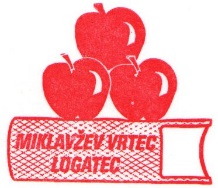 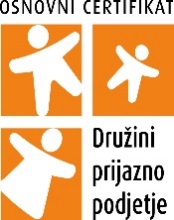 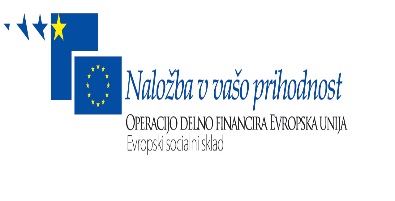 